Ką daryti, jei buvo pažeista Sąjungos teisė?Jei esate vienos iš Europos Sąjungos valstybių narių pilietis arba jeigu gyvenate vienoje iš valstybių narių, arba jeigu užsiimate verslu Europos Sąjungoje, jos teisės aktais jums užtikrinamos tam tikros teisės.Jei norėtumėte sužinoti daugiau, galite:Užduoti klausimą apie ES („Europe Direct“),Sužinoti daugiau apie ES jums suteikiamas teises persikeliant į kitas ES šalis („Jūsų Europa“),Užduoti klausimą apie savo teises Europos Sąjungoje iškilus problemai („Jūsų Europos patarėjas“).Jei manote, kad valstybės narės nacionalinės valdžios institucijos neužtikrino Sąjungos teisės aktais jums suteiktų teisių, pirmiausia turėtumėte dėl to kreiptis į nacionalines įstaigas arba institucijas. Dažniausiai taip šį klausimą išspręsti greičiausia ir veiksmingiausia.Teisių gynimo priemonės nacionaliniu lygmeniuKaip nustatyta Sutartyse, pagrindinė atsakomybė už Europos Sąjungos teisės taikymą tenka valdžios institucijoms ir valstybių narių teismams.Todėl vertėtų pasinaudoti visomis galimomis teisių gynimo priemonėmis nacionaliniu lygmeniu (administraciniais ir (arba) neteisminio tarpininkavimo mechanizmais).Priklausomai nuo kiekvienos valstybės narės sistemos, dėl savo atvejo taip pat galite kreiptis į į šalies arba regiono ombudsmeną.Be to, galite kreiptis į teismą toje valstybėje narėje, kurioje kilo problema. Sužinokite daugiau apie nacionalines teismų sistemas arba kreipimąsi į teismą. Jei norint išspręsti jūsų problemą reikia panaikinti nacionalinį sprendimą, turėkite omenyje, kad tai gali padaryti tik nacionaliniai teismai. Jei siekiate žalos atlyginimo, tik nacionaliniai teismai turi teisę tam tikrais atvejais nurodyti, kad nacionalinės valdžios įstaigos kompensuotų asmenims nuostolius, kuriuos jie patyrė dėl Sąjungos teisės pažeidimo.Kitos problemų sprendimo priemonėsTaip pat galima:Kreiptis į SOLVIT. SOLVIT – tai nacionalinės administracijos tarnyba, padedanti spręsti problemas kitoje valstybėje narėje, jeigu tos problemos iškilo todėl, kad nacionalinės valdžios institucijos vidaus rinkoje netinkamai taikė ES teisę. SOLVIT centrų yra visose ES šalyse, taip pat Norvegijoje, Islandijoje ir Lichtenšteine. Jūsų valstybė narė kartu su kita atitinkama valstybe nare pabandys išspręsti problemą. Naudojantis SOLVIT paslaugomis jūsų problemai išspręsti gali prireikti mažiau laiko nei teikiant oficialų skundą Europos Komisijai. Jeigu problemos išspręsti nepavyks arba jeigu nesutinkate su siūlomu sprendimu, galite pradėti teismo procesą nacionaliniame teisme arba pateikti oficialų skundą Europos Komisijai. Atkreipkite dėmesį į tai, kad dėl kreipimosi į SOLVIT terminai nacionaliniuose teismuose nesikeičia.Praneškite apie savo problemą tarnybai SOLVITKreiptis į Europos vartotojų centrus. Sukurtas visos Europos vartotojų centrų tinklas. Šie centrai bendradarbiaudami padeda išspręsti įvairių ES šalių, Norvegijos, Islandijos ir Lichtenšteino vartotojų ir prekybininkų nesutarimus.Praneškite apie savo problemą Europos vartotojų centruiKreiptis į FIN-Net . Tai finansinių ginčų sprendimo neteismine tvarka tinklas, veikiantis ES šalyse, Islandijoje, Lichtenšteine ir Norvegijoje. Tinklas sprendžia vartotojų ir finansinių paslaugų teikėjų ginčus.Praneškite apie savo problemą tinklui „FIN-Net“Galimi veiksmai ES lygmeniuNors paprastai savo teises galėsite geriau apginti savo gyvenamojoje šalyje, Europos Sąjunga galbūt taip pat galės jums padėti.Europos Parlamento Peticijų komitetasTurite teisę (SESV 227 straipsnis) Europos Parlamentui pateikti peticiją dėl Europos Sąjungos teisės taikymo. Peticiją galite siųsti paštu arba pateikti internetu  Europos Parlamento svetainėje. Daugiau apie peticijas Europos Parlamentui galite sužinoti  ES pilietybės ir laisvo judėjimo svetainėje.Europos KomisijaĮ Europos Komisiją galite kreiptis dėl bet kokios priemonės (teisės akto, taisyklių ar administracinio veiksmo), priemonės nebuvimo arba valstybės narės vykdomos praktikos, kuri, jūsų nuomone, prieštarauja Sąjungos teisei.Europos Komisija galės imtis veiksmų tik tuo atveju, jeigu jūsų skundas yra dėl Sąjungos teisės pažeidimo, padaryto ES valstybės narės valdžios įstaigų. Jei skundžiatės dėl privataus asmens arba subjekto veiksmų (nebent galite įrodyti, kad kaip nors susijusios ir nacionalinės valdžios institucijos), problemą turite bandyti išspręsti nacionaliniu lygmeniu (teismuose arba naudodamasis kitais ginčų sprendimo būdais). Europos Komisija negali spręsti klausimų, susijusių tik su privačiais asmenimis ar subjektais ir nesusijusiais su valdžios institucijomis.Jeigu gerai neišmanote Europos Sąjungos teisės, jums gali būti sunku nustatyti, kuris tiksliai Europos Sąjungos teisės aktas galėjo būti pažeistas. Jums gali greitai ir nemokamai jūsų kalba patarti tarnyba „Jūsų Europos patarėjas“.Europos OmbudsmenasJeigu manote, kad Europos Komisija sprendė jūsų klausimą netinkamai, galite kreiptis į  Europos ombudsmeną (SESV 24 ir 228 straipsniai).Kaip pateikti skundą Europos KomisijaiTurite naudoti standartinę skundo formą, kurią galite užpildyti bet kuria oficialiąja ES kalba. Nurodykite šiuos duomenis:tiksliai aprašykite, kaip, jūsų nuomone, nacionalinės valdžios institucijos pažeidė ES teisę ir kuris Sąjungos teisės aktas, jūsų manymu, buvo pažeistas,išsamiai informuokite apie visus veiksmus, kurių jau ėmėtės, kad apgintumėte savo teises.Kaip Europos Komisija nagrinėja jūsų skundą?Europos Komisija per 15 darbo dienų patvirtina, kad gavo jūsų skundą.Jei nenaudosite standartinės skundo formos, Europos Komisija jūsų paprašys skundą pateikti iš naujo.Po to per 12 mėnesių Europos Komisija įvertina jūsų skundą ir stengiasi nuspręsti, ar prieš atitinkamą valstybę narę pradėti oficialią pažeidimo nagrinėjimo procedūrą. Jei jūsų keliamas klausimas itin sudėtingas arba jeigu Europos Komisijai reikia iš jūsų arba iš kitur gauti daugiau informacijos ar duomenų, sprendimui priimti gali prireikti daugiau nei 12 mėnesių. Jei vertinimas trunka ilgiau nei 12 mėnesių, apie tai jums bus pranešta. Jei Europos Komisija nusprendžia, kad jūsų skundas pagrįstas ir prieš atitinkamą valstybę narę pradeda oficialią pažeidimo nagrinėjimo procedūrą, ji apie tai jus informuoja ir toliau praneša, kaip vyksta nagrinėjimas.Jei, Europos Komisijos nuomone, jūsų problemą būtų galima veiksmingiau išspręsti naudojantis neoficialių arba neteisminių tarnybų paslaugomis, ji gali jums pasiūlyti perduoti jūsų klausimą nagrinėti toms tarnyboms.Jei Komisija nusprendžia, kad jūsų problema nesusijusi su Sąjungos teisės pažeidimu, prieš baigdama nagrinėti jūsų klausimą ji apie tai informuos jus raštu.Bet kuriuo metu Europos Komisijai galite pateikti papildomos informacijos apie savo skundą ar paprašyti susitikti su Europos Komisijos atstovais.Sužinokite daugiau apie tai, kaip Europos Komisija palaiko ryšius su skundų pateikėjais. Komunikatas dėl santykių su skundų dėl Sąjungos teisės taikymo pateikėjais administravimo nuostatų atnaujinimo.Užpildytą standartinę skundo formą galima pateikti dviem būdais: siųsti paštu, adresu:
European Commission Secretary-General 
B-1049 Brussels BELGIUM arbaperduoti Europos Komisijos atstovybei savo šalyje
Skundo pateikėjai yra svarbus informacijos šaltinis, padedantis nustatyti galimus pažeidimus. Komisija neprivalo pradėti oficialios pažeidimo nagrinėjimo procedūros net ir tais atvejais, kai nagrinėjant skundą pažeidimas nustatomas (Komisija savo nuožiūra gali nuspręsti, ar ir kada reikia pradėti pažeidimo nagrinėjimo procedūrą). Be to, jeigu Komisija paduoda valstybę narę į Teisingumo Teismą ir laimi bylą, valstybė narė turi imtis visų būtinų veiksmų, kad pažeidimas būtų pašalintas. Tačiau tai nereiškia, kad skundų teikėjai turi tiesioginę teisę į kompensaciją arba žalos atlyginimą. Siekiantys kompensacijos skundų teikėjai vis tiek turi per nacionaliniuose įstatymuose nustatytus terminus kreiptis į savo šalies teismą.Daug skundų vienu klausimuJei dėl to paties pažeidimo pateikiama daug skundų, Komisija gali užregistruoti juos tuo pačiu numeriu.Gali būti ne siunčiami individualūs patvirtinimai ir raštai, o „Europos Sąjungos oficialiajame leidinyje“ ir interneto portale „Europa“ paskelbiamas atitinkamas pranešimas.Daugelio skundų vienu klausimu gavimo patvirtinimaiSprendimai dėl daugelio skundų vienu klausimuPrieš pildydami šią formą, perskaitykite „Kaip teikti skundą Europos Komisijai“: 
https://ec.europa.eu/assets/sg/report-a-breach/complaints_lt/ Žvaigždute (*) pažymėtus laukelius užpildyti būtina. Rašykite glaustai, prireikus tęskite atskirame lape.Komisija gali gauti sertifikuotos e. pašto tarnybos (pvz., ...@pec.it) e. laiškus, tačiau dėl techninių priežasčių atsakymų sertifikuotu e. pašto adresu siųsti negalime. Todėl tam, kad galėtume jums atsakyti, skundo formoje turėtumėte nurodyti standartinį e. pašto adresą ir (arba) pašto adresą.1. Tapatybė ir kontaktiniai duomenys2. Kaip buvo pažeista ES teisė? *2.1 Kokiomis nacionalinėmis priemonėmis, jūsų manymu, pažeista ES teisė ir kodėl?*2.2 Su kokiu ES teisės aktu tai susiję?2.3 Apibūdinkite problemą, pateikite faktus ir jūsų skundo priežastis* (ne daugiau kaip 2000 ženklų)2.4 Ar atitinkama valstybė narė gauna (arba galėtų gauti ateityje) ES finansavimą, susijusį su jūsų skundo klausimu?    Taip (nurodykite toliau) 		 Ne		 Nežinau2.5 Ar jūsų skundas susijęs su ES pagrindinių teisių chartijos pažeidimu? 
Komisija gali tirti tik tokius atvejus, jei pažeidimas padarytas valstybei narei įgyvendinant  ES teisės aktus. Taip (nurodykite toliau) 		 Ne		 Nežinau3. Ankstesni bandymai spręsti šią problemą*Ar jau ėmėtės veiksmų atitinkamoje valstybėje narėje ir mėginote išspręsti šią problemą?*4. Jei jau kreipėtės į kurią nors ES instituciją, nagrinėjančią tokio pobūdžio problemas, pateikite savo bylos ar susirašinėjimo informaciją: Peticija Europos Parlamentui – Nr.:………………………………….. Europos Komisija – Nr.:……………………………………….. Europos ombudsmenas – Nr.:…………………………………………….. Kita – institucijos arba įstaigos, į kurią kreipėtės, pavadinimas ir nuoroda į jūsų skundą (pavyzdžiui, SOLVIT, FIN-NET, Europos vartotojų centrai)5. Pateikite visų patvirtinamųjų dokumentų ir (arba) įrodymų, kuriuos, jei būtų paprašyta, galėtumėte atsiųsti Komisijai, sąrašą. 
 Šiuo etapu jokių dokumentų nesiųskite.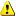 6. Asmens duomenys*Ar leidžiate Komisijai atskleisti jūsų tapatybę, jai kreipiantis į valdžios institucijas, dėl kurių teikiate skundą? Taip            Ne Kai kuriais atvejais atskleidus jūsų tapatybę mums gali būti lengviau nagrinėti jūsų skundą.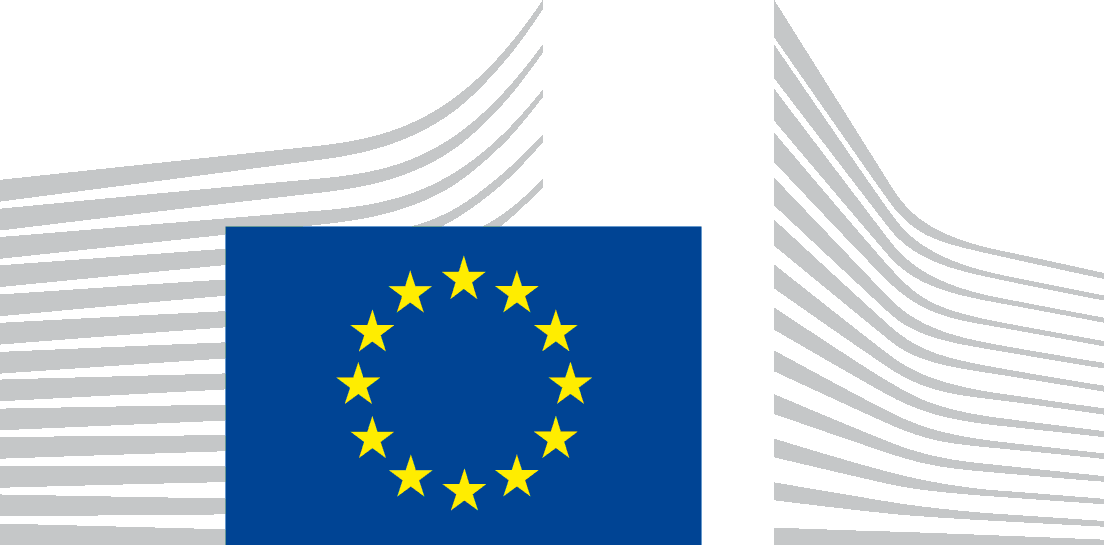 EUROPOS KOMISIJASkundas. ES teisės pažeidimasSkundo teikėjas*Teisinis atstovas (jei taikytina)Kreipinys (ponas/ponia)Vardas*Pavardė*OrganizacijaAdresas*Miestas*Pašto kodas*Šalis*TelefonasE. paštasKalba*Ar korespondenciją reikėtų siųsti jums ar jūsų atstovui?*Institucijos ar įmonės, dėl kurios skundžiatės, duomenysPavadinimas*AdresasMiestasPašto kodasES valstybė narė*TelefonasMob. tel.E. paštas